Name: Erasmus EdnaMatric Number: 17/MHS03/015Course Code: BCH 308Answer:Neurotransmitters: A Neurotransmitter is a chemical substance which is released at the end of a nerve fibre by the arrival of a nerve impulse and, by diffusing across the synapse or junction, affects the transfer of the impulse to another nerve fibre, a muscle fibre, or some other structure. Neurotransmitters include: Dopamine,Histamine, Synthesis of Histamine: Histamine is an organic nitrogenous compound involved in local immune responses, as well as regulating physiological function in the gut and acting as a neurotransmitter for the brain, spinal cord, and uterus. Histamine is involved in the inflammatory response and has a central role as a mediator of itchingHistamine is derived from the decarboxylation of the amino acid histidine, a reaction catalyzed by the enzyme L-histidine decarboxylase. It is a hydrophilic vasoactive amine.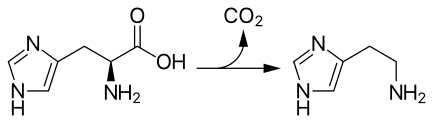 Conversion of histidine to histamine by histidine decarboxylaseOnce formed, histamine is either stored or rapidly inactivated by its primary degradative enzymes, histamine-N-methyltransferase or diamine oxidase. In the central nervous system, histamine released into the synapses is primarily broken down by histamine-N-methyltransferase, while in other tissues both enzymes may play a role. Several other enzymes, including MAO-B and ALDH2, further process the immediate metabolites of histamine for excretion or recycling.Bacteria also are capable of producing histamine using histidine decarboxylase enzymes unrelated to those found in animals. A non-infectious form of foodborne disease, scombroid poisoning, is due to histamine production by bacteria in spoiled food, particularly fish. Fermented foods and beverages naturally contain small quantities of histamine due to a similar conversion performed by fermenting bacteria or yeasts. Sake contains histamine in the 20–40 mg/L range; wines contain it in the 2–10 mg/L range.Synthesis of Dopamine:Dopamine (DA, a contraction of 3,4-dihydroxyphenethylamine) is an organic chemical of the catecholamine and phenethylamine families. It functions both as a hormone and a neurotransmitter, and plays several important roles in the brain and body. It is an amine synthesized by removing a carboxyl group from a molecule of its precursor chemical L-DOPA, which is synthesized in the brain and kidneys. Dopamine is also synthesized in plants and most animals. In the brain, dopamine functions as a neurotransmitter—a chemical released by neurons (nerve cells) to send signals to other nerve cells. Dopamine is synthesized in a restricted set of cell types, mainly neurons and cells in the medulla of the adrenal glands. The primary and minor metabolic pathways respectively are:Primary: L-Phenylalanine → L-Tyrosine → L-DOPA → Dopamine Minor: L-Phenylalanine → L-Tyrosine → p-Tyramine → DopamineMinor: L-Phenylalanine → m-Tyrosine → m-Tyramine → DopamineThe direct precursor of dopamine, L-DOPA, can be synthesized indirectly from the essential amino acid phenylalanine or directly from the non-essential amino acid tyrosine. These amino acids are found in nearly every protein and so are readily available in food, with tyrosine being the most common. Although dopamine is also found in many types of food, it is incapable of crossing the blood–brain barrier that surrounds and protects the brain. It must therefore be synthesized inside the brain to perform its neuronal activity. L-Phenylalanine is converted into L-tyrosine by the enzyme phenylalanine hydroxylase, with molecular oxygen (O2) and tetrahydrobiopterin as cofactors. L-Tyrosine is converted into L-DOPA by the enzyme tyrosine hydroxylase, with tetrahydrobiopterin, O2, and iron (Fe2+) as cofactors. L-DOPA is converted into dopamine by the enzyme aromatic L-amino acid decarboxylase (also known as DOPA decarboxylase), with pyridoxal phosphate as the cofactor. Dopamine itself is used as precursor in the synthesis of the neurotransmitters norepinephrine and epinephrine. Dopamine is converted into norepinephrine by the enzyme dopamine β-hydroxylase, with O2 and L-ascorbic acid as cofactors. Norepinephrine is converted into epinephrine by the enzyme phenylethanolamine N-methyltransferase with S-adenosyl-L-methionine as the cofactor. Some of the cofactors also require their own synthesis. Deficiency in any required amino acid or cofactor can impair the synthesis of dopamine, norepinephrine, and epinephrine.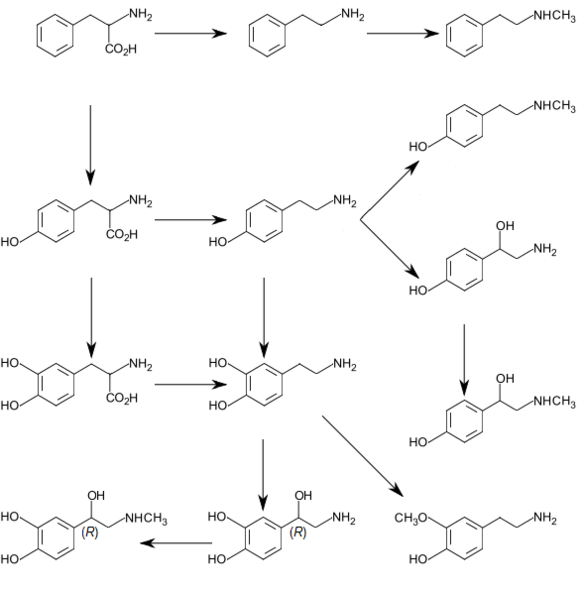 